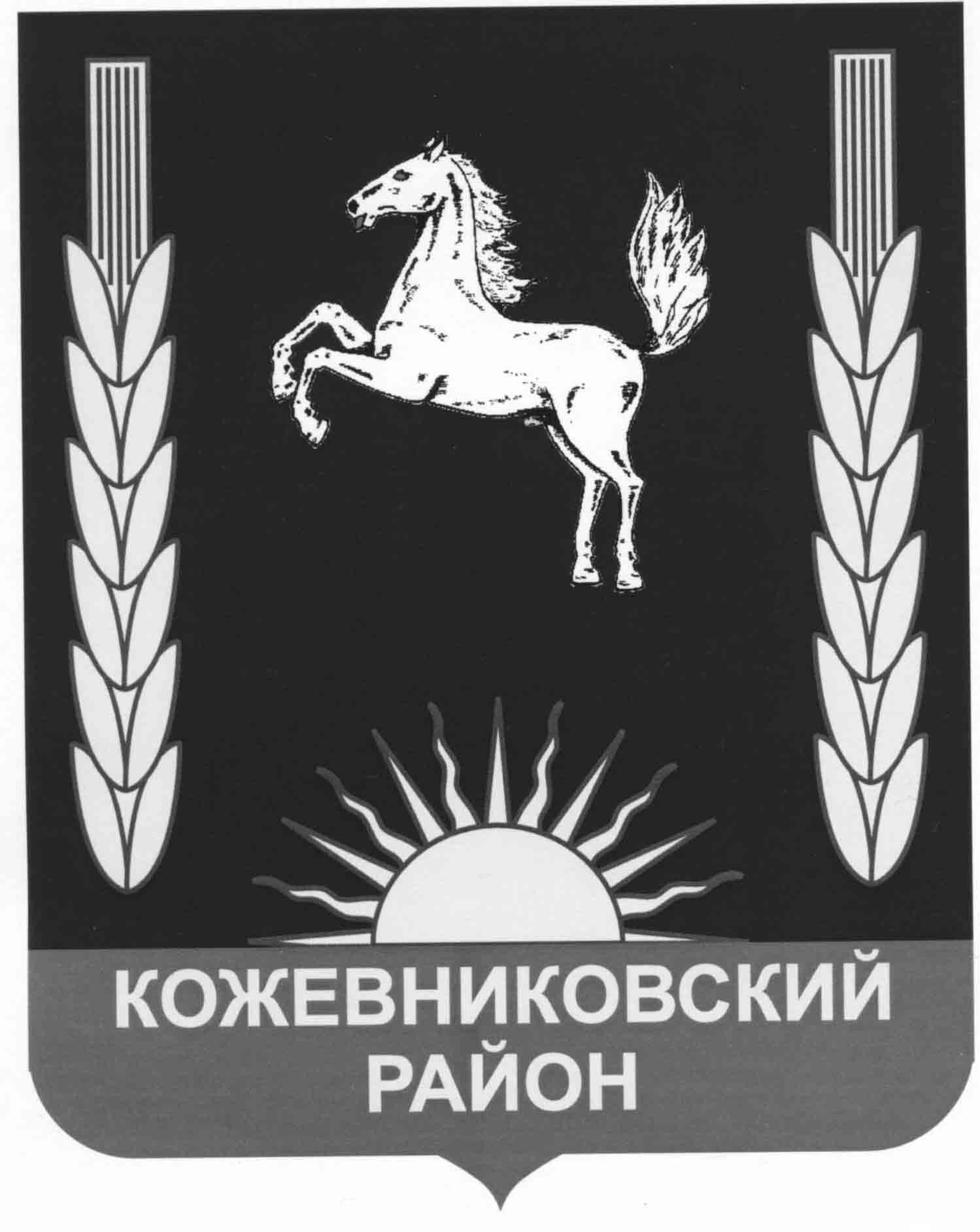   АДМИНИСТРАЦИЯ   кожевниковского   районаПОСТАНОВЛЕНИЕ07.06.2018 г.                                                                                                             № 386        с. Кожевниково       Кожевниковского района       Томской областиО введении особого противопожарного режима на территории Кожевниковского районаВ связи с произошедшим 07.06.2018 г. пожаром в с. Кожевникове по пер. Колхозному на котором погибли 2 человека, в соответствии с Законом Томской области от 12 октября 2005 года № 184-03 «О пожарной безопасности в Томской области»    ПОСТАНОВЛЯЮ:Ввести особый противопожарный режим на территории Кожевниковского района с 07 июня по 17 июня 2018 года.Рекомендовать Главам сельских поселений:создать комиссии в составе представителей администраций сельских поселений, инспекторов отделения надзорной деятельности и профилактической работы (по согласованию), работников государственной противопожарной службы (по согласованию), участковых уполномоченных полиции (по согласованию) для проверки противопожарного состояния жилого сектора;организовать сходы граждан с целью проведения разъяснительной работы по предупреждению пожаров в жилье на подведомственных территориях;обеспечить надлежащее состояние источников наружного противопожарного водоснабжения; информировать население через доступные СМИ о мероприятиях в рамках особого противопожарного режима и контактных телефонах экстренных служб района: ежедневно до 18 часов. В период действия особого противопожарного режима, представлять информацию о проведенных мероприятиях в ЕДДС Кожевниковского района.Рекомендовать начальнику ОМВД по Кожевннковскому району (Процкий Д.И.), начальнику ПСЧ №6 ФГКУ «3 отряд ФПС по ТО» (Бабушкин Д.В.), и.о. начальника ОПС №6 по Кожевннковскому и Шегарскому районам (Додолин В Л.) организовать, совместно с представителями органов местного самоуправления, проведение подворовых обходов и рейдов, при этом уделить внимание качеству и адресности проводимой работы, в обязательном порядке проводить профилактические беседы с каждым домовладельцем. Обратить особое внимание на социально неблагополучные семьи.Рекомендовать начальнику отдела образования (Царева М.А.) провести дополнительные занятия в местах летнего отдыха детей по соблюдению мер пожарной безопасности и действиям в случае возникновения пожара.Рекомендовать начальнику отдела опеки и попечительства (Г'рибовская В.В.) продолжить проведение профилактических рейдов по неблагополучным и многодетным семьям. Обратить особое внимание на семьи с детьми, проживающими с близкими родственниками.Рекомендовать редактору газеты «Знамя Труда» (Колмакова Р.Г.) организовать работу средств массовой информации по информированию населения о пожарах и о мерах пожарной безопасности.Разместить настоящее постановление на официальном сайте органов местного самоуправления Кожевниковского районаНастоящее постановление вступает в силу с даты его подписания.    9. Контроль за исполнением настоящего постановления возложить на заместителя Главы Кожевниковского района по жилищно-коммунальному хозяйству, строительству, общественной безопасности Вакурина В.И.Глава Кожевниковского района                                                  А.М Емельянов. Заместитель Главы района 						  Начальник отделапо жилищно коммунальному, хозяйству 			                      	  правовой и кадровой работыстроительству, общественной безопасности 			                  ___________Савельева В.И.                            _____________Вакурин В.И.					 	   ___.06.2018                                            ___.06.2018 Цалко В.Н.. 8- (38244)- 21-953